Niemiecki dla dzieci Wrocław - jaką szkołę językową wybrać?Zadbaj o przyszłość swoich dzieci i zapisz je na niemiecki dla dzieci Wrocław. To szansa na zdobycie bardzo ważnej kompetencji językowej. W naszym artykule podpowiadamy jaką szkołę wybrać!Niemiecki dla dzieci WrocławZadbaj o przyszłość swoich dzieci i zapisz je na niemiecki dla dzieci Wrocław. To szansa na zdobycie bardzo ważnej kompetencji językowej. W naszym artykule podpowiadamy jaką szkołę wybrać!Niemiecki dla dzieci Wrocław - jak wybrać najlepsze zajęcia?Dzieci bardzo szybko nudzą się niektórymi aktywnościami. Warto pokazać im, że nauka nowego języka może być na prawdę ekscytująca i zabawna. Niemiecki dla dzieci Wrocław to zajęcia dedykowane najmłodszym. Oprócz dużej dawki wiedzy praktycznej dzieci mogą bawić się i poznawać nowych kolegów. To ogromna wartość, ponieważ państwowe szkoły często zabijają zamiłowanie do tego języka obcego. Program w całości dostosowany jest do najmłodszych, dlatego z pewnością sprosta ich oczekiwaniom. 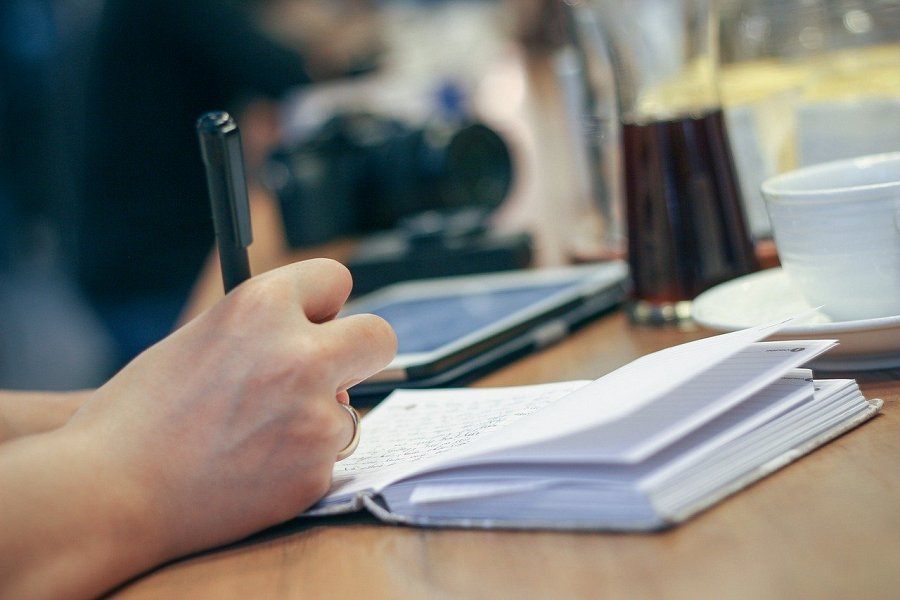 Gdzie znaleźć taki kurs?Niemiecki dla dzieci Wrocław to zajęcia prowadzone przez Instytut Austriacki. Wspomniana szkoła językowa cieszy się ogromnym uznaniem wśród dotychczasowych uczniów oraz absolwentów. Zajęcia odbywają się nie tylko stacjonarnie, ale również online. Ponadto w ofercie znajdziemy również szkolenia dla nieco starszych uczniów. Każdy znajdzie tutaj coś dla siebie. Zapisz się już dziś! Cała Twoja rodzina może śmiało korzystać z oferty tej szkoły. 